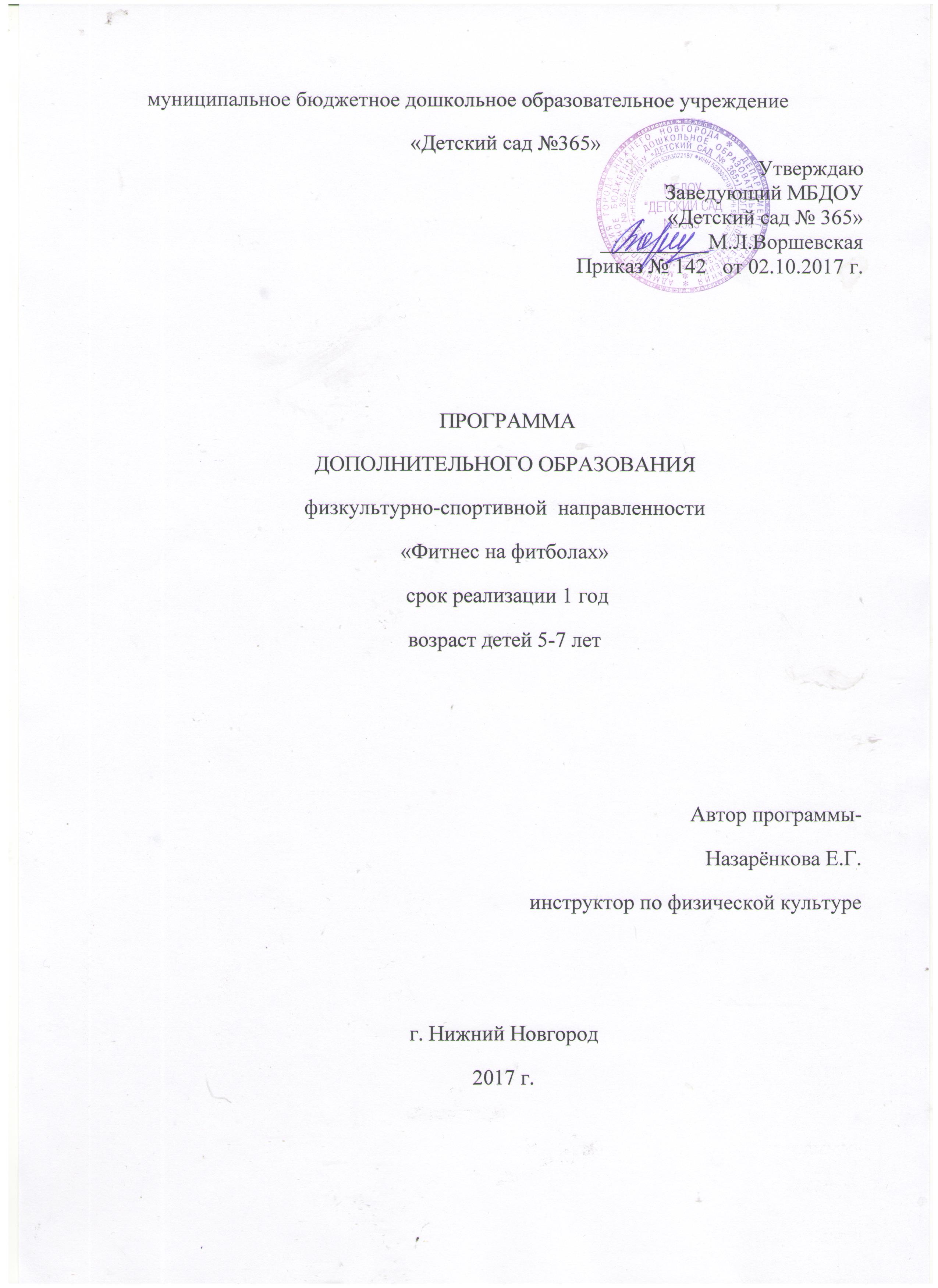 Пояснительная запискаПрограмма «Фитнес на фитболах»  направлена на формирование оптимального двигательного стереотипа и формирование осанки с помощью мяча большого диаметра- фитбола.   Воздействие физио мяча многокомпонентно на организм: развивает двигательную координацию тела, вестибулярный аппарат человека, активирует все группы мышц , тем самым укрепляя мышечный корсет , а значит формирует правильную осанку.Комплекс  направлен на укрепление определенных  мышечных групп, развивает координацию движений, повышает гибкость и корректирует  осанку.    Упражнения на фитболах направлены на  формирование вертикальной позы  и движений с перемещением в пространстве, а значит пространственной организации. Программа рассчитана на детей старшего дошкольного возраста и младшего школьного возраста с нарушением опорно- двигательного аппарата . Актуальность программы:       Программа выходит за рамки основной образовательной программы  дошкольного образования и соответствует психофизическим особенностям детей старшего дошкольного  возраста.     Занятия проходят в физкультурном зале, в облегченной спортивной форме, на индивидуальных ковриках,  под музыкальное сопровождение, что повышает эмоциональное состояние и имеет закаливающий эффект.         Цель программы:  формирование оптимального двигательного стереотипаЗадачи:1.Обучение правилам безопасности и личной гигиены2. Обучение элементам самомассажа и глазодвигательной гимнастики.3.  Тренировка правильного диафрагмального дыхания4. Обучение  напряжению и расслаблению отдельных групп мышц, релаксации всего организма 5. Укрепление свода стопы6. Формирование правильной осанки, укрепление мышцы спины, тазового дна.7.  Тренировка  системы поддержания равновесия, сидя или лежа на мяче.8. Выработка силовой и общей выносливости.Отличительная особенность данной программы   В развивающих гимнастиках и ЛФК широко используются балансиры, принцип нестабильной опоры. Предъявление в данной программе  мяча- фитбола , как упругой, пульсирующей и  неустойчивой опоры, которая  выводит тело из состояния покоя, активизирует и тренирует систему поддержания и восстановления равновесия. Мяч являет собой великолепный тренажер для формирования и рефлекса правильной осанки и мышечного корсета.Данная  программа рассчитана на 1 год обучения (32часа) .Занятия проводятся 1 раз в неделю, в вечернее время. Продолжительность занятий до30 минут. Ожидаемые результатыПо окончании срока реализации программы, у обучающихся должен сформироваться интерес к постоянным самостоятельным занятиям физической культурой и дальнейшему самосовершенствованию;Обучающиеся должны:1. знать правила безопасности  и личной гигиены2. уметь пользоваться спортивным  инвентарем3. повседневно сохранять и следить за правильной осанкой 4. уметь  выполнять самомасаж кистей и стоп  в домашних условиях5. правильно дышать во время физических упражнений6.  развить  основные физ качества: сила, выносливость , равновесие, гибкость, быстроту.Механизм оценки результатов.Отследить развитие основных физических качеств можно по мониторингу ( на начало и конец учебного  года) Итоговый анализ работы проводится в конце года в виде творческого отчета- открытое занятие для родителей.В  конце года обучения проводятся контрольные  нормативы по общей физической подготовке с анализом результатов тестов. Таблица контрольных нормативов ОФПКалендарно-тематический  планСодержание курсаСтруктура занятия включает в себя следующие этапы:•разминка•основная часть занятия•заключительная часть занятия.Разминка. Общее разогревание организма обучающихся, подготовка к предстоящим нагрузкам,  самомассаж стоп и кистей рук, упр для профилактики плоскостопия с различными предметамиОсновная часть. Традиционно основная часть занятия включает в себя классическую аэробную и  силовую нагрузку с  фитболом , хореографические элементы, имитационные упр.и подвижные игры с фитболом. Однако, в зависимости от направленности занятия, последовательность и продолжительность составляющих основную часть может быть различной.Заключительная часть. Включены элементы дыхательной , глазодвигательной гимнастики, стрейтчинговые упр, релаксация.1 .  Теоретическая подготовка:- правила поведения на мячах в зале техника безопасности.- гигиенические требования, - подбор мяча по росту, углу посадки, степени наполнения мяча воздухом, веса и силы занимающегося- самомасаж стоп и кистей рук массажным мячом- глазодвигательная гимнастика- техника дыхания2.  Практическая подготовка:-исходное положение-движения верхне-плечевым поясом- шаги на месте-удержание равновесия в положении сидя-прыжки на мяче-прыжки на мяче с продвижением-восстановление дыхания-жимы мяча ногами и руками-  лежа спиной на мяче, - лежа на полу-ноги на мяче- упр .на брюшной пресс-лежа боком на полу-положение лежа животом на мяче- сед на полу с мячом-растяжка с мячом-растяжка спины на мяче-работа с мячом - профилактика плоскостопия-работа с мячом - профилактика сколиозов-упр. на сопротивление в парах- стрейчинговые ( растяжки) упр- релаксация- упр для профилактики плоскостопия-глазодвигательная гимнастикаМетодическое  обеспечениеМатериально-техническое обеспечение (Спортивное оборудование)Мячи ортопедические диаметром -  45смМячи ортопедические диаметром -  50-Мячи массажные малые, средние и большиегимнастические палки, бруски, гантели, мешочки с пескомСенсорные дорожки , тренажерыИндивидуальные коврикиМузыкальный центр, дискиКомплексы на укрепление разных групп мышц (см Приложение)Используемые  образовательные  технологии:И.В.Волкова, Ю.А. Лебедев и др.  Н П «Центр здоровьесберегающих педагогических технологий» Учебно - методическое пособие по методике применения мячей большого диаметра  г Нижний Новгород 2009Форма:Облегченная одежда (шорты, футболка, носки) спортивная обувь на резиновой подошвеСписок  использованной литературы1. А.А. Потапчук «Как сформировать правильную осанку у ребенка».- Спб : Речь; М.: Сфера ,2009.2.  И.В.Волкова, Ю.А. Лебедев и др.  Н П «Центр здоровьесберегающих технологий» Учебно – методическое пособие по методике применения мячей большого диаметра  г Нижний Новгород 2009.3.А.А. Каинов, И.Ю. Шалаева « Физическая культура. Система работы с учащимися специальных медицинских групп» Волгоград: Учитель 2009.4 .Л.В. Шапкова «Подвижные игры для детей с нарушением в развитии» Санкт-Петербург «Детство-пресс» 2011.5.А.С. Галанова «оздоровительные игры для дошкольников и младших школьников» СПб.: Речь 2007.6. О.В. Козырева «Лечебная физкультура для дошкольников» (при нарушениях ОДА) –М.: Просвещение, 2003. №     Контрольные нормативыНачало годаКонец года1.Наклон вперед до пола   (см)2.Отжимания  за 20 сек ( раз)3.Прыжок в длину с места (см) 4.Удержание равновесия на одной  ноге (сек)5.Бег на скорость 30м в (сек)--№СрокСодержание занятий.октябрь12.10 Значение занятий на фитболе. Инструктаж по т\б  при работе на большом мяче. Гигиенические требования .  Правила подборки мяча. 29.10 Обучение правилам исходных положений посадки. И.П.: сидя, лежа. Самомасаж  кистей рук массажным мячом.316.10Комплекс №1  при нарушении осанки во фронтальной плоскости. Самомассаж колючим мячом стоп. Релаксация.423.10Покачивание,  сохранение равновесия на мяче, прыжковые упр с мячом, с остановками по сигналу. Дыхательные упрноябрь56.11Комплекс на мяче для укрепления свода стопы. Покачивания и прыжковые упр.  Релаксация.613.11Комплекс упр на мяче с гантелями.релаксация720.11Комплекс упр, лежа на полу с опорой  ногами на мяч.Упр для проф плоскостопия с г палкой8    27.11Упр для укрепления  мышц тазового дна. самомасаж стоп на тренажере «Тонус»декабрь94.12 Игры с большим мячом: отбивание,  подбрасывание, ловля от стены. Прокатывание мяча в заданном направлении. Глазодвигательная гимнастика с цветным шариком.1011.12Упр,  лежа на мяче для укрепления мышц спины.Упр в парах на сопротивление.1118.12Упр. сидя на мяче с г\ палкой. Упр для стоп.1225.12Дыхательные упр. Жимы мяча руками и ногами. Упр в парах.январь138.01Дыхательные упр с мячом. Удерживание над головой в разных и.п. Жимы мяча.1415.01Растяжки с мячом. Растяжки спины на мяче.Прыжки с мячом с продвижением. Релаксация.1522.01Упр на равновесие, стоя одной ногой на мяче. Прыжковые упр  в боковой плоскости (в стороны).1629.01Растяжки с мячом. Растяжки спины на мяче. Прыжковые упр  в боковой плоскости (в стороны).Прыжки с мячом с продвижением. глазодвигателиная гимнастика.февраль175.03Упр в парах, лежа животом на мяче. Передача мяча в парах, лёжа на спине.1812.03Коррекция осанки, сидя на мяче с мешочком на голове.Захват мешочков с помощью пальцев стопы. упр на массажных ковриках.1919.03Разучивание комплекса  №5  1 часть2026.03Разучивание комплекса  №5  2 частьмарт215.03Повторение компл №5 эстафеты с мячомрелаксация2212.03Повторение компл №5 эстафеты с мячомрелаксация2319.03Закрепление ранее изученных упр. Дыхательные упр2426.03Закрепление ранее изученных упр. Дыхательные упр.апрель252.04Развитие глазомера: прокатывание мяча в заданном направлении. Игра на внимание и ориентировку.269.04Дыхательные упр с мячом. Силовые упр. релаксация.27    16.04Коррекция осанки у стены. Силовые упр с мячом, жимы мяча 2823.04Упр с мячами в парах, упр на сопротивление и согласованность движений. упр на гибкостьмай297.05Коррекция осанки, сидя на мяче с мешочком на голове.Захват мешочков с помощью пальцев стопы. 3014.05Игры с догонялками и увёртыванием от мяча. Эстафеты с мячом. Релаксация сидя.3121.05Игры с бегом и прыжками на мяче.Релаксация лежа.3228.05Развитие творческих способностей(придумывание новых упр с фитболом) усложнение, комбинирование заданий. рекомендации на лето.